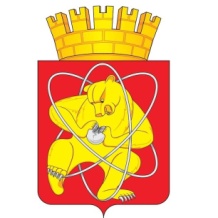 Муниципальное образование «Закрытое административно – территориальное образование Железногорск Красноярского края»СОВЕТ ДЕПУТАТОВ  ЗАТО  г. ЖЕЛЕЗНОГОРСК РЕШЕНИЕ25 октября 2018 г.                                                                                                               38-187Рг.ЖелезногорскО протесте прокуратуры ЗАТО г. Железногорск на отдельные пункты решения Совета депутатов ЗАТО г. Железногорск от 07.09.2017 № 22-91Р «Об утверждении правил благоустройства территории ЗАТО Железногорск»Рассмотрев протест прокуратуры ЗАТО г. Железногорск на отдельные пункты решения Совета депутатов ЗАТО г. Железногорск от 07.09.2017 № 22-91Р «Об утверждении правил благоустройства территории ЗАТО Железногорск» от 04.10.2018 № 7-02-2018, руководствуясь статьей 28 Устава ЗАТО Железногорск, статьей 36 Регламента Совета депутатов ЗАТО г. Железногорск, Совет депутатовРЕШИЛ:1. Поручить постоянной комиссии Совета депутатов по вопросам экономики, собственности и ЖКХ совместно с заинтересованными службами Администрации ЗАТО г. Железногорск изучить доводы, изложенные в протесте прокуратуры ЗАТО г. Железногорск на отдельные пункты решения Совета депутатов ЗАТО г. Железногорск от 07.09.2017 № 22-91Р «Об утверждении правил благоустройства территории ЗАТО Железногорск» и при необходимости подготовить соответствующий проект решения Совета депутатов ЗАТО г. Железногорск.2. Направить настоящее решение в прокуратуру ЗАТО г. Железногорск.3. Контроль за исполнением настоящего решения возложить на Председателя Совета депутатов ЗАТО г. Железногорск А.И. Коновалова.Председатель Совета депутатовЗАТО г. Железногорск						               А.И. Коновалов